Stromae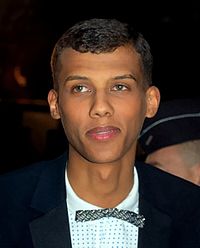 Paul Van Haver, plus connu sous le nom Stromae, est un chanteur et compositeur belge de hip-hop, de musique électronique et de chanson française. Né le 12 mars 1985 à Bruxelles, il s'est fait connaître pour la première fois grâce à son tube Alors on danse en 2010.BiographieStromae naît à Bruxelles en 1985 et a des origines du Rwanda. Il s'intéresse très jeune à la musique, et prend des cours de solfège à l'Académie musicale de Jette à l'âge de 11 ans. En 2000, il commence sa carrière sous le nom de Opmaestro, qu'il changera très vite en Stromae (verlan de maestro). Son père meurt alors qu'il est très jeune à cause du génocide au Rwanda. Il compose la chanson Papaoutai en hommage à son père.Il forme avec un autre rappeur le groupe Suspicion, où ensemble ils composent une chanson, puis se séparent. Cette séparation marque le début de la carrière solo de Stromae.En 2006, il participe à la Hip-Hop Family et un an plus tard à une compétition de danse Jusque debout. Il effectue ensuite une année de travail dans une chaine de restauration rapide pour pouvoir financer ses études. Un an plus tard, en 2009, il effectue un stage chez NRJ à Bruxelles et est très vite repéré par Music manager, avec qui il signe son premier album, Cheese, dont est extrait le titre Alors on danse.Il revient deux ans plus tard avec son deuxième album Racine carrée, dont est extrait Papaoutai et Formidable, tube qui rencontre un énorme succès et le propulse sur le devant de la scène. Le clip fait apparaître Stromae imitant un homme ivre à Bruxelles en caméra cachée.Stromae est marié et a 3 enfants.Titres2011 : Alors on danse2013 : Papaoutai2013 : Formidable2014 : Tous les mêmes2014 : Paulo aime les moules frites2014 : Ave césaria2014 : AVF en ftg avec orelsan et maitre gims